Развлечение с участием родителей и детей 2 младшей группы "Как хорошо быть рядом вместе!"Цели мероприятия:
- формирование у детей таких качеств, как доброта, забота, любовь;
- формирование уважительного отношения к семье, любви к матери;
- создание атмосферы праздника;
- способствовать созданию положительных эмоциональных переживаний детей и родителей от совместного празднования мероприятия.Ход мероприятия.Ведущая. Свет мой. Зеркальце. Скажи
Да всю правду доложи:
Кто на свете всех мудрее.
Всех любимей и добрее?
И ей зеркальце в ответ:
Все тут девицы прекрасны.
В том, конечно, спора нет!
Только есть такое слово,
Что дороже дорогого!
В этом слове первый крик,
Радость солнечной улыбки,
В этом слове - счастья миг
Дорогой и очень близкий
Это слово - мама! —
День мамы, праздник не простой,
Для наших малышей любимый.
Пусть мама будет вечно молодой 
И самой нежной, милой и красивой.Здравствуйте,  наши дорогие мамы!  Сегодня мы собрались, чтобы поздравить наших любимых мамочек с «Днем Матери».
Ребенок 1. 

Мама – солнышко, цветочек, 
Мама – воздуха глоточек, 
Мама – радость, мама смех, 
Наши мамы лучше всех!
Ребенок 2.Маму нежно обниму,
Крепко поцелую,
Потому что я люблю
Мамочку родную!Ребенок 3.Ах, какие ямочки
На щеках у мамочки!
А в глазах два солнышка
Прячутся на донышке!Ребенок 4.Яблочко румяное
Есть одна не стану я,
Половинку яблочка
Дам любимой мамочке.
Ребенок 5.Маму любят все на свете,
Мама первый друг.
Любят мам не только дети,
Любят все вокруг.Ребенок 6.Мама – это значит нежность,Это ласка, доброта,Мама – это безмятежность,Это радость, красота!Ребенок 7.Мама – это на ночь сказка,Это утренний рассвет,Мама – в трудный час подсказка,Это мудрость и совет,Ребенок 8.Мама – это зелень лета,Это снег, осенний лист.Мама – это лучик света,Мама – это значит жизнь!ВСЕ ДЕТИ ВМЕСТЕ  Мама – это небо! (руки вверх)Мама – это свет! (руками вверху показываем фонарики)Мама – это счастье! (руки к груди)Мамы – лучше нет (наклоняемся вперед и машем головой нет-нет)Мама – это сказка! (большой палец вверх)Мама – это смех! (смеемся, улыбаемся)Мама – это ласка (гладим себя по голове)Мамы – любят всех! (шлем воздушный поцелуй двумя руками мамам)- Спасибо вам, наши мамы!

Ведущая. Дорогие наши мамы, примите в подарок песню ………………… (дети поют песню).
Ведущий.
О матери сложено много пословиц и поговорок, знают ли их наши мамы мы сейчас проверим. Вам нужно закончить пословицу.
- При солнышке тепло, (при матери добро).
- Птица рада весне, (а младенец – матери).
- Материнская ласка (конца не знает).
- Для матери ребёнок (до ста лет дитёнок).
- Всякой матери (свое дитя мило).
- Нет такого дружка, (как родная матушка).
- Сердце матери греет (лучше солнца).
Ведущий: А сейчас мы проверим, как часто вы читаете сказки своим деткам, а ребята вам подскажут.1. Ждали маму с молоком,А впустили волка в дом.Кто же были эти детки (семеро козлят)           2. В гости к бабушке пошла,
                Пироги ей понесла
                Серый волк за ней следил,
                Обманул и проглотил. (Красная шапочка)
3. И зайчонок и волчица –Все бегут к нему лечиться (Айболит)                       4. Всех важней она в загадке,                         Хоть и в погребе жила,                         Репку вытащить из грядки                         Деду с бабкой помогла (мышка).5.Как у Бабы у Яги
Нет совсем одной ноги,
Зато есть замечательный
Аппарат летательный. Какой? (Ступа)
                           6.Знает утка, знает птица,
                              Где Кощея смерть таится.
                              Что же это за предмет? (Игла)Ведущий:  Все загадки разгадали, молодцы, наши мамы.Конкурс «Найди ребенка по ладошке». Мамочкам завяжем глаза, и они должны по ладошке найти своего ребенка, только, ребята, не подсказывайте!Все мамочки нашли своих любимых деток, а иначе и быть не могло!Ведущая. А сейчас мы проверим, какие наши мамы рукодельницы. Следующая игра «Сделай бусы из макарон». Приглашаются пары (ребенок и мама). Необходимо каждой паре за 1 минуту нанизать на проволочку как можно больше макарон. Начали.
 Ведущая. 
А сейчас и детям пора творить. Для этого нам нужны заготовки воздушных шариков, дети рисуют портрет мамы на них фломастерами.
Дети дарят воздушный шарик маме.
Ведущая. Подарить такой воздушный шарик , значит подарить улыбку! Улыбайтесь чаще и дарите улыбки окружающим!А сейчас, а сейчас,
Наступает танца час,
Детки мамочек зовите,
Их на танец пригласите!

Дети танцуют все с мамами общий  танец……………….

Наш праздник подошел к концу.Ведущий: А завершить нашу встречу хотим стихотворением 
«Берегите своих детей» Э . Асадова
 Берегите своих детей, 
Их за шалости не ругайте.
Зло своих неудачных дней
Никогда на них не срывайте. 
    Не сердитесь на них всерьез, 
    Даже если они провинились, 
    Ничего нет дороже слез,
    Что с ресничек родных скатились. 
Если валит усталость с ног 
Совладать с нею нету мочи,
Ну а к Вам подойдет сынок 
Или руки протянет дочка. 
     Обнимите покрепче их, 
     Детской ласкою дорожите 
     Это счастье короткий миг, 
     Быть счастливыми поспешите.
Ведь растают как снег весной, 
Промелькнут дни златые эти 
И покинут очаг родной 
Повзрослевшие Ваши дети. 
        Перелистывая альбом 
        С фотографиями детства,
        С грустью вспомните о былом 
       О тех днях, когда были вместе. 
Как же будете Вы хотеть
В это время опять вернуться
Чтоб им маленьким песню спеть, 
Щечки нежной губами коснуться. 
       И пока в доме детский смех, 
       От игрушек некуда деться,
       Вы на свете счастливей всех, 
       Берегите ж, пожалуйста, детство!
Дорогие мамы, мы желаем вам всего самого доброго и светлого!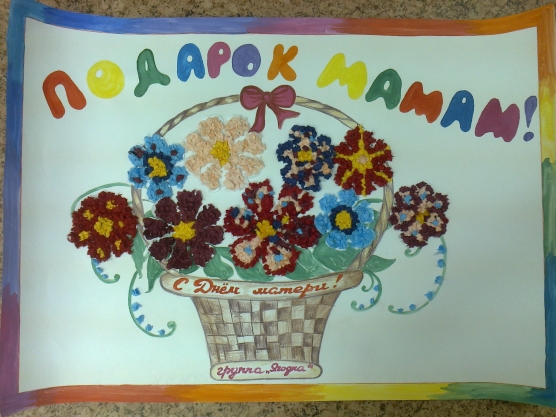 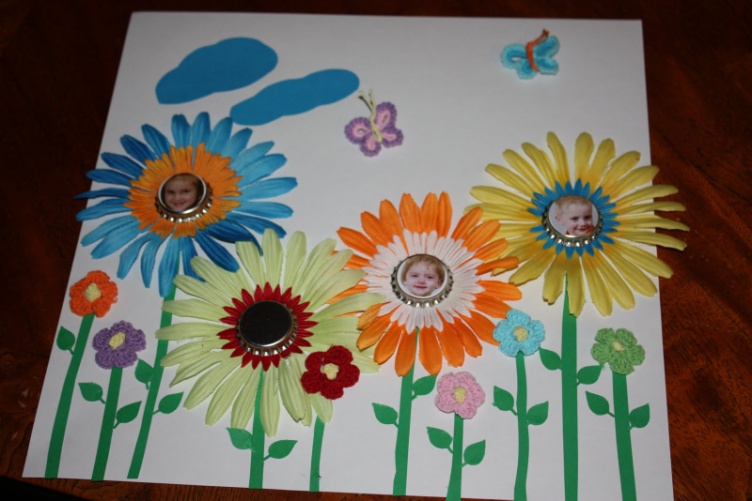 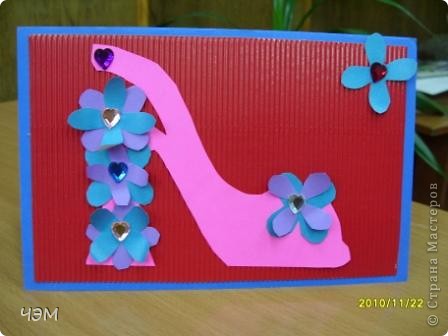 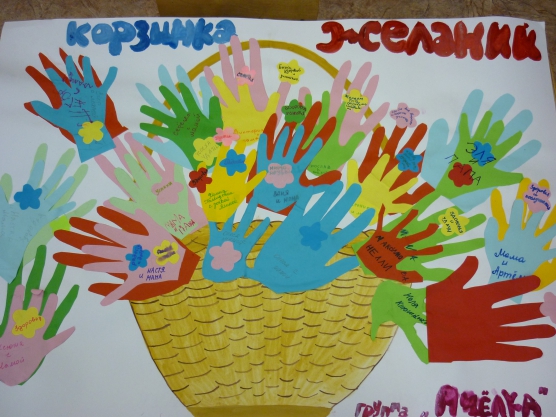 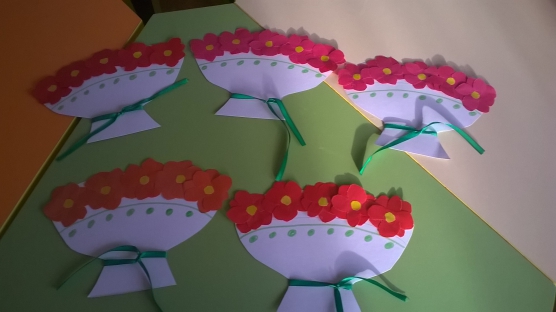 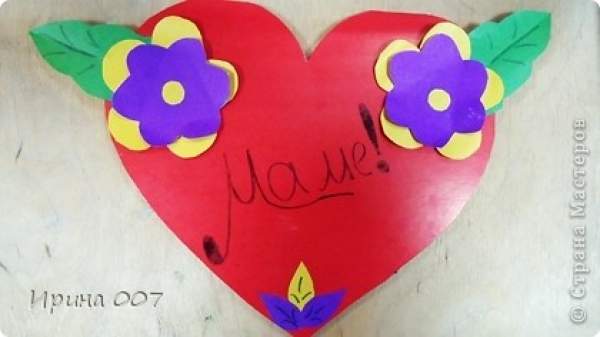 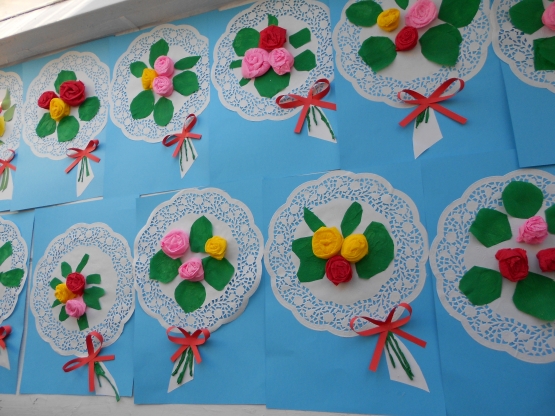 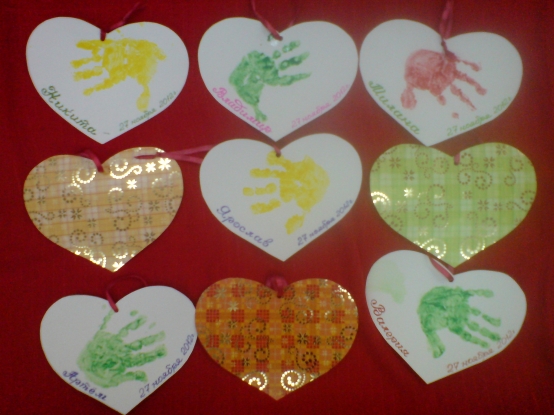 